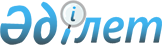 О внесении изменений и дополнений в постановление Правления Агентства Республики Казахстан по регулированию и надзору финансового рынка и финансовых организаций от 27 ноября 2004 года N 331 "Об утверждении Правил представления отчетности накопительным пенсионным фондом"
					
			Утративший силу
			
			
		
					Постановление Правления Агентства Республики Казахстан по регулированию и надзору финансового рынка и финансовых организаций от 9 января 2006 года N 17. Зарегистрировано в Министерстве юстиции Республики Казахстан 3 февраля 2006 года N 4074. Утратило силу постановлением Правления Национального Банка Республики Казахстан от 22 октября 2014 года № 196      Сноска. Утратило силу постановлением Правления Национального Банка РК от 22.10.2014 № 196.      В целях совершенствования нормативных правовых актов, регулирующих порядок представления отчетности накопительными пенсионными фондами, Правление Агентства Республики Казахстан по регулированию и надзору финансового рынка и финансовых организаций (далее - Агентство)  ПОСТАНОВЛЯЕТ: 

         1. Внести в  постановление  Правления Агентства от 27 ноября 2004 года N 331 "Об утверждении Правил представления отчетности накопительным пенсионным фондом" (зарегистрированное в Реестре государственной регистрации нормативных правовых актов под N 3346, опубликованное в газете "Юридическая газета" от 23 сентября 2005 года N 175-176 (909-910), с изменениями и дополнениями, внесенными  постановлением  Правления Агентства от 27 августа 2005 года N 310 (зарегистрированным в Реестре государственной регистрации нормативных правовых актов под N 3868) следующие изменения и дополнения: 

      в Правилах представления отчетности накопительным пенсионным фондом, утвержденных указанным постановлением: 

      в пункте 2: 

      подпункты 1), 4) после слова "количестве" дополнить словами "индивидуальных пенсионных счетов"; 

      в подпункте 9) знак препинания "." заменить знаком препинания ";"; 

      дополнить подпунктом 10) следующего содержания: 

      "10) отчет об инвестициях в капитал других юридических лиц (приложение 10 к настоящим Правилам)."; 

      приложение 1 изложить в редакции согласно приложению 1 к настоящему постановлению; 

      приложение 4 изложить в редакции согласно  приложению 2  к настоящему постановлению; 

      дополнить приложением 10 согласно  приложению 3  к настоящему постановлению. 

      2. Настоящее постановление вводится в действие по истечении четырнадцати дней со дня государственной регистрации в Министерстве юстиции Республики Казахстан. 

      3. Департаменту стратегии и анализа (Еденбаев Е.С.): 

`     1) совместно с Юридическим департаментом (Байсынов М.Б.) принять меры к государственной регистрации в Министерстве юстиции Республики Казахстан настоящего постановления; 

      2) в десятидневный срок со дня государственной регистрации в Министерстве юстиции Республики Казахстан довести настоящее постановление до сведения заинтересованных подразделений Агентства, накопительных пенсионных фондов, Национального Банка Республики 

Казахстан, Объединения юридических лиц "Ассоциация финансистов Казахстана". 

      4. Отделу международных отношений и связей с общественностью (Пернебаев Т.Ш.) обеспечить публикацию настоящего постановления в средствах массовой информации Республики Казахстан. 

      5. Контроль за исполнением настоящего постановления возложить на заместителя Председателя Агентства Бахмутову Е.Л.        Председатель 

      Приложение 1                             

к постановлению Правления Агентства      

      Республики Казахстан по регулированию и  

      надзору финансового рынка и финансовых   

      организаций от 9 января 2006 года N 17         "Приложение 1                            

    к Правилам представления отчетности      

      накопительным пенсионным фондом                                            Отчет 

             об объемах пенсионных накоплений и количестве 

                   индивидуальных пенсионных счетов 

        вкладчиков (получателей) обязательных пенсионных взносов 

             ______________________________________________ 

         (полное наименование накопительного пенсионного фонда)                  по состоянию на "__" "_______" ____ года Первый руководитель или лицо, 

уполномоченное на подписание отчета _____________ дата ________ Главный бухгалтер или лицо,  

уполномоченное на подписание отчета _____________ дата ________ 

  

Исполнитель ______________ дата _________________ 

  

Телефон __________________ 

  

Место печати" 

      Приложение 2                             

      к постановлению Правления Агентства      

      Республики Казахстан по регулированию и  

      надзору финансового рынка и финансовых   

      организаций от 9 января 2006 года N 17         "Приложение 4                            

      к Правилам представления отчетности      

      накопительным пенсионным фондом                                              Отчет 

               об объемах пенсионных накоплений и количестве  

          индивидуальных пенсионных счетов вкладчиков (получателей) 

      обязательных пенсионных взносов по областям Республики Казахстан            

               (по месту жительства вкладчика/получателя)            ____________________________________________________ 

          (полное наименование накопительного пенсионного фонда)            по состоянию на "___ " " _______ " ____________ года Первый руководитель или лицо, 

уполномоченное на подписание отчета _______________ дата _________ Главный бухгалтер или лицо,  

уполномоченное на подписание отчета _______________ дата _________ 

  

Исполнитель ___________ дата __________   

  

Телефон _______________ 

  

Место печати" 

      Приложение 3                            

к постановлению Правления Агентства     

Республики Казахстан по регулированию и 

надзору финансового рынка и финансовых  

организаций от 9 января 2006 года N 17        "Приложение 10                          

к Правилам представления отчетности     

      накопительным пенсионным фондом                        Отчет об инвестициях в капитал других юридических лиц 

               ___________________________________________________ 

              (полное наименование накопительного пенсионного фонда)                  по состоянию на "___" " _____ " _____________ года Первый руководитель или лицо, 

уполномоченное на подписание отчета ______________ дата ________ 

  

Главный бухгалтер или лицо,  

уполномоченное на подписание отчета ______________ дата ________ 

  

Исполнитель _______________ дата ___________ 

  

Телефон ___________________ 

  

Место для печати" 
					© 2012. РГП на ПХВ «Институт законодательства и правовой информации Республики Казахстан» Министерства юстиции Республики Казахстан
				Возраст вклад- 

чиков  

(полу- чате- 

лей) Символ Индивидуальные пенсионные счета вкладчиков (получателей), заключивших договор о пенсионном обеспечении Индивидуальные пенсионные счета вкладчиков (получателей), заключивших договор о пенсионном обеспечении Индивидуальные пенсионные счета вкладчиков (получателей), заключивших договор о пенсионном обеспечении Индивидуальные пенсионные счета вкладчиков (получателей), заключивших договор о пенсионном обеспечении Индивидуальные 

пенсионные счета  

вкладчиков 

(получателей), 

не имеющих договоров о пенсионном обеспечении Индивидуальные 

пенсионные счета  

вкладчиков 

(получателей), 

не имеющих договоров о пенсионном обеспечении Возраст вклад- 

чиков  

(полу- чате- 

лей) Символ Мужчины Мужчины Женщины Женщины Индивидуальные 

пенсионные счета  

вкладчиков 

(получателей), 

не имеющих договоров о пенсионном обеспечении Индивидуальные 

пенсионные счета  

вкладчиков 

(получателей), 

не имеющих договоров о пенсионном обеспечении Возраст вклад- 

чиков  

(полу- чате- 

лей) Символ Коли- 

чество Сумма  

нако- 

плений  

(в тысячах тенге) Коли- 

чество Сумма 

накопле- 

ний (в тысячах тенге) Коли- 

чество Сумма 

накоплений  

(в тысячах  

тенге) до 20 лет 101 21 год 102 22 года 103 23 года 104 24 года 105 25 лет 106 26 лет 107 27 лет 108 28 лет 109 29 лет 110 30 лет 111 31 год 112 32 года 113 33 года 114 34 года 115 35 лет 116 36 лет 117 37 лет 118 38 лет 119 39 лет 120 40 лет 121 41 год 122 42 года 123 43 года 124 44 года 125 45 лет 126 46 лет 127 47 лет 128 48 лет 129 49 лет 130 50 лет 131 51 год 132 52 года 133 53 года 134 54 года 135 55 лет 136 56 лет 137 57 лет 138 58 лет 139 59 лет 140 60 лет 141 61 год 142 62 года 143 63 года 144 64 года 145 65 лет 146 66 лет 147 67 лет 148 68 лет 149 69 лет  150 70 лет 151 71 год 152 72 года 153 73 года 154 74 года 155 75 лет 156 76 лет 157 77 лет 158 78 лет 159 79 лет 160 80 лет 161 81 год и более 162 Итого 100 Наименование области/ 

города Символ Индивидуальные пенсионные счета вкладчиков (получателей),  заключивших договор о пенсионном  

обеспечении Индивидуальные пенсионные счета вкладчиков (получателей),  заключивших договор о пенсионном  

обеспечении Индивидуальные пенсионные счета вкладчиков (получателей), не 

имеющих договоров о пенсионном обеспечении Индивидуальные пенсионные счета вкладчиков (получателей), не 

имеющих договоров о пенсионном обеспечении Наименование области/ 

города Символ Коли- 

чество Сумма на- 

коплений  

(в тысячах тенге) Коли- 

чество Сумма 

накоплений (в тысячах тенге) 1 2 3 4 5 6 Акмолинская 101 Актюбинская 102 Алматинская 103 Атырауская 104 Восточно- 

Казахстанская 105 Жамбылская 106 Западно- 

Казахстанская 107 Карагандин- 

ская 108 Кызылордин- 

ская 109 Костанайская 110 Мангистауская 111 Павлодарская 112 Северо- 

Казахстанская 113 Южно- 

Казахстанская 114 город Астана 115 город Алматы 116 Не указан регион 117 Итого 100 N Наименование  

юридического лица Покупная 

стои- 

мость  

(в тыся- 

чах 

тенге) Балансовая  

стоимость  

(в тысячах  

тенге) Балансовая  

стоимость  

(в тысячах  

тенге) Ко- 

ли- 

чест- 

во 

акций  

(в 

шту- 

ках) Соотно- 

шение 

количества 

акций, при- 

надлежащих 

накопи- 

тельному 

пенсионному 

фонду, к 

общему 

количеству 

голосующих 

акций 

эмитента (в 

процентах) Дата 

приоб- 

рете- 

ния N Наименование  

юридического лица Покупная 

стои- 

мость  

(в тыся- 

чах 

тенге) В 

с 

е 

г 

о в том числе  суммарное 

начисле- 

нное  возна- граждение Ко- 

ли- 

чест- 

во 

акций  

(в 

шту- 

ках) Соотно- 

шение 

количества 

акций, при- 

надлежащих 

накопи- 

тельному 

пенсионному 

фонду, к 

общему 

количеству 

голосующих 

акций 

эмитента (в 

процентах) Дата 

приоб- 

рете- 

ния 1 2 3 4 5 6 7 8 1. Финансовые организации- резиденты Республики Казахстан 1. 1. Банки второго уровня 1.1.1. простые  

акции 1.1.1.1. 1.1.1.n. 1.1.2. привилегиро- ванные акции 1.1.2.1. 1.1.2.n 1.2. Накопитель- ные пенсионные фонды 1.2.1. простые акции 1.2.1.1. 1.2.1.n. 1.2.2. привилегиро- ванные акции 1.2.2.1. 1.2.2.n. 1.3. Страховые (перестрахо- вочные) орга- 

низации 1.3.1. простые акции 1.3.1.1. 1.3.1.n. 1.3.2. привилегиро- ванные акции 1.3.2.1. 1.3. 

2.n. 1.4. Иные финансовые организации 1.4.1. простые  

акций 1.4.1.1. 1.4.1.n. 1.4.2. привилегиро- ванные акции 1.4.2.1. 1.4.2.n. 1.4.3. доли участия в уставном капитале 1.4.3.1. 1.4.3.n. 2. Юридические лица, не являющиеся финансовыми организациями, акции которых включены в список 

фондовой биржи, осущес- 

твляющей 

деятельность 

на территории 

Республики Казахстан, по 

наивысшей 

категории   2.1. простые  

акций 2.1.1. 2.1.n. 2.2. привилегиро- ванные акции 2.2.1. 2.2.n. 3. Юридические лица, осуществляющие 

автоматизацию 

накопительных 

пенсионных 

фондов 3.1.1. 3.1.n. 3.2. привилегиро- ванные акции 3.2.1. 3.2.n. 3.3. доли участия в уставном капитале 3.3.1. 3.3.n. 4. Всего 